ASTERIX NA OLIMPIADI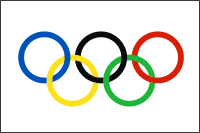 Poznate ta simbol.                    To so olimpijski krogi. Vsak krog predstavlja eno celino. Bi znal še našteti vse celine ali kontinente?    Ampak virus je tudi letošnje olimpijske igre odnesel. Prestavili so jih na drugo leto. Ali veš, kje bi morale biti?Danes boste v berilu poiskali strip Asterix na olimpiadi ( berilo stran 94 in 95). Čeprav ste verjetno gledali film, vseeno odprite berilo in preberite odlomek iz stripa. 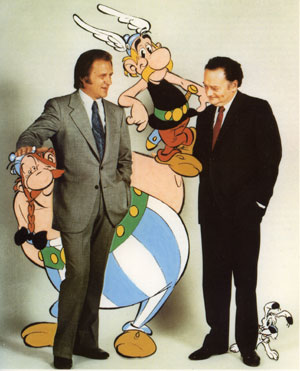  Strip Asterix na olimpiadi sta napisala francoska ilustratorja Rene Goscinny in Albert Uderzo. Skupaj sta sodelovala pri veliko stvaritvah, najbolj znana pa sta postala prav z Asterixom. Ko je Goscinny umrl, je Uderzo sam nadaljeval z Asterixovimi.Preberi odlomek iz berila. Lahko si odpreš strip tudi na spletni strani Radovednih pet v interaktivnem gradivu z multimedijsko vsebino.Razumeš vse besede. Če jih ne, poišči razlago v SSKJ na spletni strani https://fran.si/130/sskj-slovar-slovenskega-knjiznega-jezikaRazmisli in ustno odgovori na vprašanja?Kako v rimskem taboru ravnajo s svojim zmagovalcem? Kako na naši šoli ravnamo z zmagovalcem šolskega tekmovanja?Zakaj je za Centurija Stremuhija zmaga na olimpijskih igrah tako pomembna? Kaj o njem pove njegovo ime?Kako se rimski vojak odzove na to, da sta ga Galca premagala v teku in metanju kopja? Kaj to pove o njegovem značaju?Katere so bistvene značilnosti stripa?Katere stripe še poznate?Na strani 97 je Medijska ustvarjalnica. Izberi si eno nalogo in jo naredi.Pa še malo samostalnika. Odpri berilo na strani 96 in poišči modro besedilo ( začne se: Tekmovanje je Asterixa tako…). Iz modrega besedila izpiši vse samostalnike. 